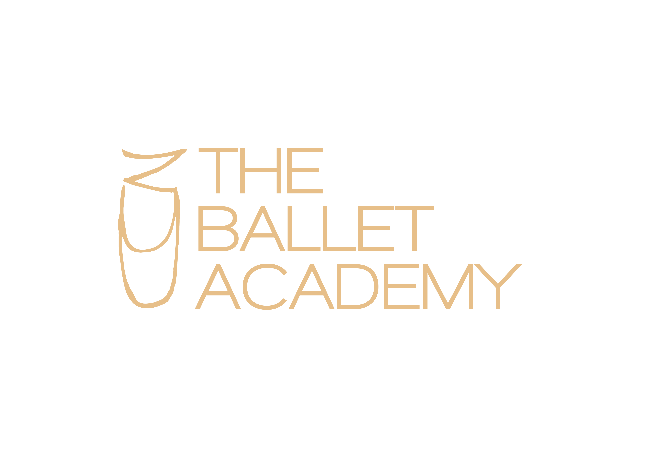 2019 DECEMBER DANCE CAMP APPLICATION FORMClosing Date: 1 Nov 2019Dates: 2-6 December 2019, 9.30am-12.00pm* (5-Day Programme)*Friday extended until 2.00pm for camp lunch and movieVenue: The Ballet Academy, 232A Upper Thomson Road S(574363)STUDENT / PARTICIPANT INFORMATIONName: _______________________________________________________________________________________Address: _____________________________________________________________________________________Last Ballet Exam Level: ___________________________________ Year of Exam: __________________________Level at which you are currently studying: ___________________________________________________________Date of Birth: ______________________________ Age: ______________________  Female (   )   Male (   )Telephone: __________________________ Email: ___________________________________________________Name of your Parent/Guardian: ___________________________________________________________________Name of your Ballet Teacher: _____________________________________________________________________Food Allergies or Dietary Restrictions: ______________________________________________________________Payment Information:Course Fees	: $380 ($350 early bird discount, sign up before 25 Oct 2019)	: $320 (For Students from The Ballet Academy)Total	: _______________Payment should be by Cash or Singapore Dollars Cheque, made payable to “The Ballet Academy Pte Ltd”.Please return the form together with your payment before the closing date to:The Ballet Academy232A Upper Thomson RoadSingapore 574363……………………………………………………………………………………………………………………………………………....…………Terms and ConditionsBookings will be dealt with in order of receipt. Applications together with full payment must be received before the closing date. Confirmation of the course will be sent to the applicant together with a timetable 2 weeks before the commencement of the dance camp.Withdrawals before the closing date will incur 10% administration charge. Withdrawals between closing date and 11 working days prior to the start of the course will incur a 20% administration charge. Once the course has commenced, there will be no refunds for withdrawals.Notification of withdrawal must be emailed to thomson@theballetacademy.com.sgCourses may be cancelled or combined by The Ballet Academy if it fails to attract a viable number of participants. Full refunds will be made under these circumstances if courses are cancelled.The Academy reserves the right to alter the advertised courses and/or faculty without prior notice. The information in this and other electronic brochure/notices was correct at the time of print or going online.I agree to abide by the Academy’s Terms and Conditions.………………………………..…                                                                                                 ……………………………………..Signature of Applicant                              					Signature of Parent/Guardian 	